Pour lundi 15 juin 2020 : (A recopier sur le cahier de brouillon)Nombres et calculs Pose et calcule :      78 – 23  = …             65 – 32 = …           89 – 47 = …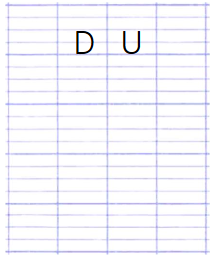 Encadre ces nombres entre 2 dizaines : ex : 20 < 27 < 30……< 52 < ……	        ……< 78 < ……	        ……< 13 < …………< 26 < ……	        ……< 64 < ……	        ……< 37 < ……Étude de la langueComplète avec e ou ent :Pour mardi 16 juin 2020 : (A faire sur feuille ou cahier de brouillon)Lecture de données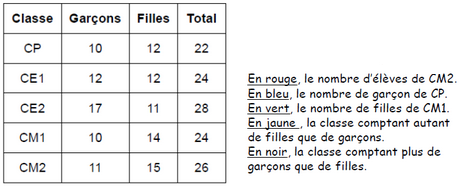 ProblèmesCe matin, Tom avait 20 bonbons. Ce soir, il lui en reste 12. Combien a-t-il mangé de bonbons ?………………………………………………………………………………….Étude de la langueRecopie la phrase avec : il, ils, elle ou elles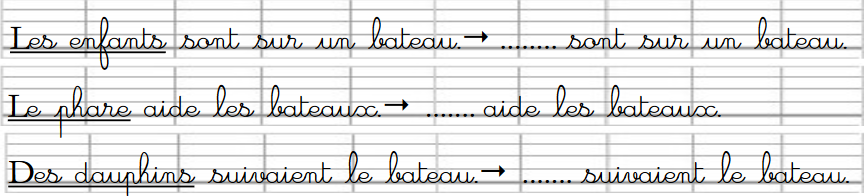 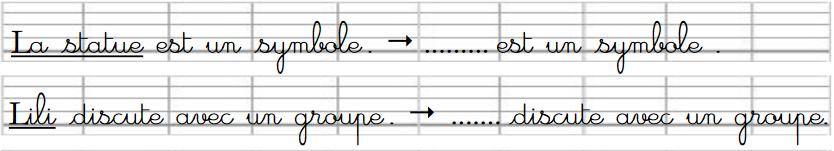 - Un chat march…… sur le mur.- Des élèves colori……. - Mamie et papi prépar…… le repas.- Il parl…….- Julie et Léo arriv…….- Les carottes pouss…… dans le jardin.- Papa répar…… la voiture.- La pluie tomb……